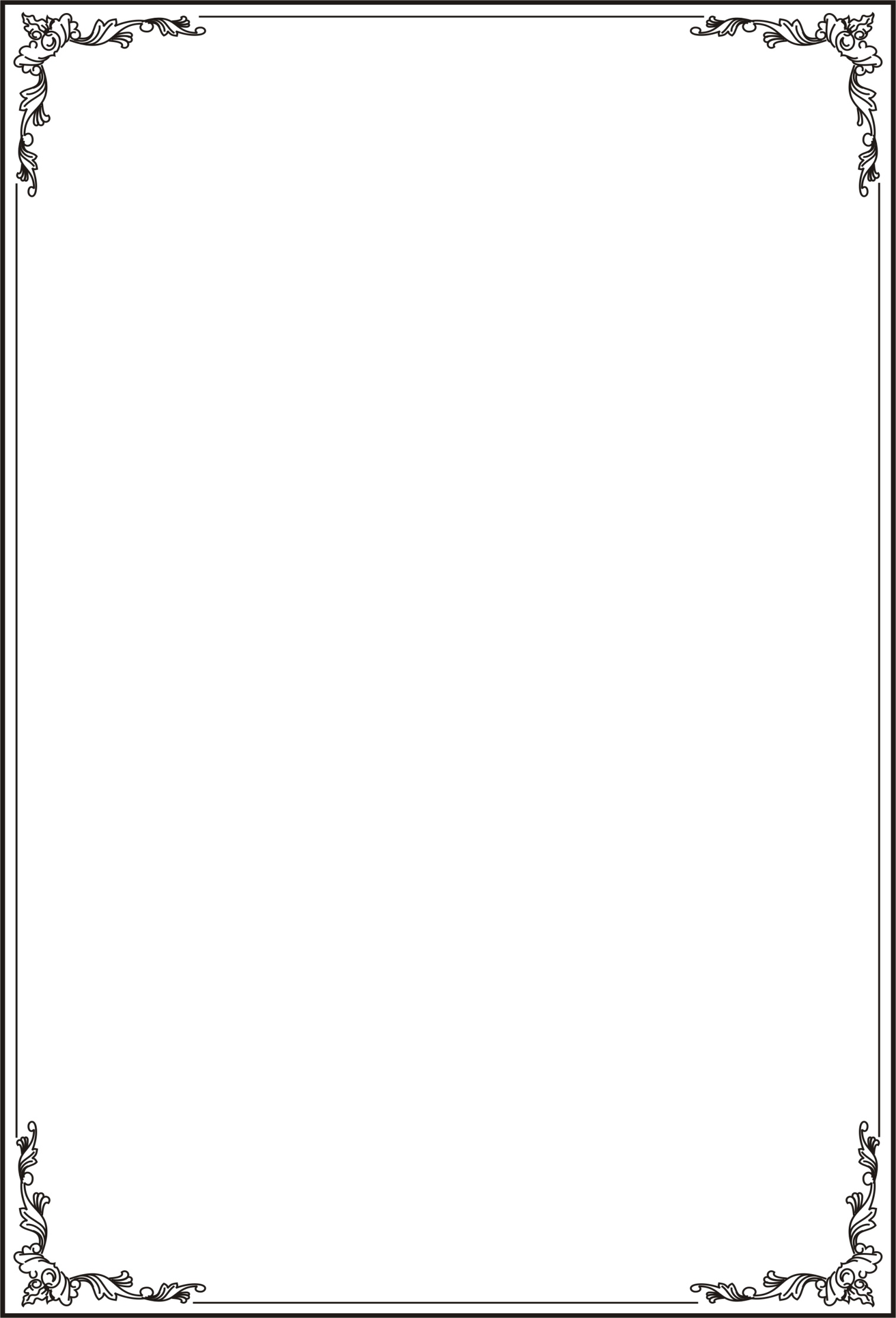 UBND QUẬN NAM TỪ LIÊMTRƯỜNG ………………………………..HỒ SƠTHĂNG HẠNG VIÊN CHỨC GIÁO DỤC KHỐI ………………. (Mã số hồ sơ: NL192)Họ và tên: ……………………………………..Sinh ngày: …………………….Chức vụ: Giáo viênĐơn vị công tác: Trường ………………………………. - Quận Nam Từ Liêm - TP Hà Nội